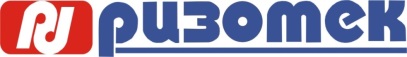 Региональный дистрибьютор «Ризотек» приглашает партнеров фирмы «1С» на семинар«1С-ЭДО. Инструкция по подключению, настройке и работе сервиса»Для участия заполните, пожалуйста, заявку и отправьте её на адрес kar@risotec.ru. Регистрируйтесь прямо сейчас!Форма заявки для участия в семинареФорма заявки для участия в семинареФорма заявки для участия в семинареФорма заявки для участия в семинареФорма заявки для участия в семинареФорма заявки для участия в семинареФорма заявки для участия в семинареФорма заявки для участия в семинаре№ГородНазвание компанииКод партнераФИОДолжностьТелефонE-mail1